Instagram More Relevant Than Facebook for Gen Z Generation Z connects much more with Instagram than Facebook, and some users have multiple Instagram accounts, Taylor Lorenz says. "Influencers are here to stay," she says, and points to the powerful engagement influencers have with followers.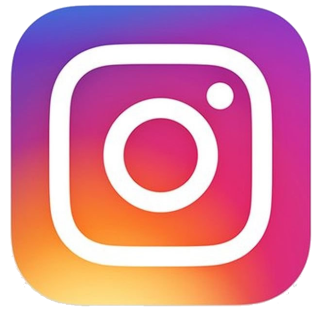 Digiday 2/5/19https://digiday.com/podcast/atlantics-taylor-lorenz-facebook-irrelevant-gen-z/